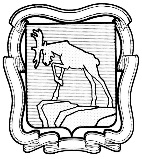 АДМИНИСТРАЦИЯ МИАССКОГО ГОРОДСКОГО ОКРУГАЧЕЛЯБИНСКОЙ ОБЛАСТИПОСТАНОВЛЕНИЕ .29.12.2022					                                                        № 6839О внесении изменений в постановление Администрации Миасского городского округа от 29.11.2019 г. № 6133 «Об утверждении муниципальной программы Миасского городского округа «Осуществление дополнительных мер социальной поддержки населения Миасского городского округа в части проезда в городском и пригородном транспорте общего пользования»В целях исполнения Решения Собрания депутатов Миасского городского округа от 30.10.2015г. № 9 «Об утверждении Положения «О бюджетном процессе в Миасском городском округе», Решения Собрания депутатов Миасского городского округа от 14.12.2021г. № 3 «О бюджете Миасского городского округа на 2022 год и на плановый период 2023 и 2024 годов», постановления Администрации Миасского городского округа от 30.08.2021г. № 4279 «Об утверждении Перечня муниципальных программ, подлежащих к финансированию из бюджета Миасского городского округа в 2022году», руководствуясь Федеральным законом от 06.10.2003 г. №131-ФЗ «Об общих принципах организации местного самоуправления в Российской Федерации», Уставом Миасского городского округа,ПОСТАНОВЛЯЮ:1. Внести изменения в постановление Администрации Миасского городского округа от 29.11.2019 г. № 6133 «Об утверждении муниципальной программы Миасского городского округа «Осуществление дополнительных мер социальной поддержки населения Миасского городского округа в части проезда в городском и пригородном транспорте общего пользования», а именно:1) в приложении к постановлению Администрации Миасского городского округа от 29.11.2019 г. № 6133:1.1) в паспорте муниципальной программы «Осуществление дополнительных мер социальной поддержки населения Миасского городского округа в части проезда в городском и пригородном транспорте общего пользования» (далее – муниципальная программа):- позицию «Объем финансовых ресурсов, необходимых для реализации мероприятий муниципальной программы (тыс.руб.)» изложить в новой редакции:1.2) Таблицу в разделе V. Система мероприятий муниципальной программы» изложить в новой редакции согласно приложению № 1 к настоящему постановлению. 1.3) В Разделе «VI. Ресурсное обеспечение муниципальной программы»:- таблицу «Объем финансовых ресурсов, необходимых для реализации мероприятий муниципальной программы» изложить в новой редакции:1.4) Таблицу в разделе «IX. Финансово-экономическое обоснование муниципальной программы» изложить в новой редакции согласно приложению № 2 к настоящему постановлению.2. Начальнику отдела организационной и контрольной работы обеспечить направление копии настоящего постановления для включения в регистр муниципальных нормативных актов Челябинской области, разместить настоящее постановление на официальном сайте Администрации Миасского городского округа в информационно-телекоммуникационной сети «Интернет» и направить настоящее постановление для опубликования на сайте в средствах массовой информации.3. Контроль исполнения настоящего постановления возложить на Первого заместителя Главы Округа (по социальным вопросам).Глава Миасского городского округа                                                                                     Г.М. ТонкихЛиповая Е.П. 53-36-16Приложение № 1 к постановлению Администрации Миасского городского округа от                       №    V. Объем финансовых ресурсов, необходимых для реализации муниципальной программыПриложение № 2 к постановлению Администрации Миасского городского округа от                       №    IX. Система мероприятий и финансово-экономическое обоснование муниципальной программыОбъем финансовых ресурсов, необходимых для реализации мероприятий муниципальной программы (тыс. руб.)Источник финансированияИТОГО20202021202220232024Объем финансовых ресурсов, необходимых для реализации мероприятий муниципальной программы (тыс. руб.)Бюджет Миасского городского округа19686,34000,04158,43827,93850,03850,0Объем финансовых ресурсов, необходимых для реализации мероприятий муниципальной программы (тыс. руб.)Бюджет Челябинской области0,00,00,00,00,00,0Объем финансовых ресурсов, необходимых для реализации мероприятий муниципальной программы (тыс. руб.)Федеральный бюджет0,00,00,00,00,00,0Объем финансовых ресурсов, необходимых для реализации мероприятий муниципальной программы (тыс. руб.)ИТОГО19686,34000,04158,43827,93850,03850,0Источник финансированияИТОГО20202021202220232024Бюджет Миасского городского округа19686,34000,04158,43827,93850,03850,0Наименование мероприятийОтветственный  исполнительСроки реализацииОбъем финансовых ресурсов, необходимых для реализации муниципальной программы, тыс. руб.Объем финансовых ресурсов, необходимых для реализации муниципальной программы, тыс. руб.Объем финансовых ресурсов, необходимых для реализации муниципальной программы, тыс. руб.Объем финансовых ресурсов, необходимых для реализации муниципальной программы, тыс. руб.Объем финансовых ресурсов, необходимых для реализации муниципальной программы, тыс. руб.Ожидаемый непосредственный результатПримечаниеНаименование мероприятийОтветственный  исполнительСроки реализацииИтого20202021202220232024Организация работ по сопровождению автоматизированной системы оплаты проезда льготных категорий граждан и граждан, не имеющих льгот..Организация работ по сопровождению автоматизированной системы оплаты проезда льготных категорий граждан и граждан, не имеющих льгот..Организация работ по сопровождению автоматизированной системы оплаты проезда льготных категорий граждан и граждан, не имеющих льгот..Организация работ по сопровождению автоматизированной системы оплаты проезда льготных категорий граждан и граждан, не имеющих льгот..Организация работ по сопровождению автоматизированной системы оплаты проезда льготных категорий граждан и граждан, не имеющих льгот..Организация работ по сопровождению автоматизированной системы оплаты проезда льготных категорий граждан и граждан, не имеющих льгот..Организация работ по сопровождению автоматизированной системы оплаты проезда льготных категорий граждан и граждан, не имеющих льгот..Организация работ по сопровождению автоматизированной системы оплаты проезда льготных категорий граждан и граждан, не имеющих льгот..Организация работ по сопровождению автоматизированной системы оплаты проезда льготных категорий граждан и граждан, не имеющих льгот..Организация работ по сопровождению автоматизированной системы оплаты проезда льготных категорий граждан и граждан, не имеющих льгот..Организация работ по сопровождению автоматизированной системы оплаты проезда льготных категорий граждан и граждан, не имеющих льгот..Оплата услуг по информационно-технологическому обслуживанию автоматизированной информационной  системы, обеспечивающей функционирование электронного социального транспортного приложения Миасского городского округаУСЗН2020г – 2024г.17723,03600,03600,03363,03560,03600,0- Исполнение бюджета в части расходов на оплату  услуг по информационно-технологическому обслуживанию автоматизированной информационной  системы, обеспечивающей функционирование электронного социального транспортного приложения Миасского городского округа - 100%.Решением Собрания депутатов Миасского городского округа от 30.03.2012 г. № 4 "Об установлении расходных обязательств Миасского городского округа по Управлению социальной защиты населения Администрации Миасского городского округа в части предоставления дополнительных мер социальной поддержки населения" (с учетом вносимых изменений)Организация предоставления дополнительных мер социальной поддержки отдельным категориям граждан в части проезда в городском и пригородном транспорте общего пользованияОрганизация предоставления дополнительных мер социальной поддержки отдельным категориям граждан в части проезда в городском и пригородном транспорте общего пользованияОрганизация предоставления дополнительных мер социальной поддержки отдельным категориям граждан в части проезда в городском и пригородном транспорте общего пользованияОрганизация предоставления дополнительных мер социальной поддержки отдельным категориям граждан в части проезда в городском и пригородном транспорте общего пользованияОрганизация предоставления дополнительных мер социальной поддержки отдельным категориям граждан в части проезда в городском и пригородном транспорте общего пользованияОрганизация предоставления дополнительных мер социальной поддержки отдельным категориям граждан в части проезда в городском и пригородном транспорте общего пользованияОрганизация предоставления дополнительных мер социальной поддержки отдельным категориям граждан в части проезда в городском и пригородном транспорте общего пользованияОрганизация предоставления дополнительных мер социальной поддержки отдельным категориям граждан в части проезда в городском и пригородном транспорте общего пользованияОрганизация предоставления дополнительных мер социальной поддержки отдельным категориям граждан в части проезда в городском и пригородном транспорте общего пользованияОрганизация предоставления дополнительных мер социальной поддержки отдельным категориям граждан в части проезда в городском и пригородном транспорте общего пользованияРешением Собрания депутатов Миасского городского округа от 30.03.2012 г. № 4 "Об установлении расходных обязательств Миасского городского округа по Управлению социальной защиты населения Администрации Миасского городского округа в части предоставления дополнительных мер социальной поддержки населения" (с учетом вносимых изменений)Организация и финансирование работ изготовлению и обеспечению отдельных категорий граждан социальными картамиУСЗН2020-2024 гг.1963,3400,0558,4464,9290,0250,0- Достижение количества граждан, получивших социальную карту в 2020 году – 2105 чел., в  2021 году в количестве 2161 чел.; в 2022 году в количестве 4427 чел.; в 2023 году в количестве 2148 чел.; в 2024 году – 1851 челРешением Собрания депутатов Миасского городского округа от 30.03.2012 г. № 4 "Об установлении расходных обязательств Миасского городского округа по Управлению социальной защиты населения Администрации Миасского городского округа в части предоставления дополнительных мер социальной поддержки населения" (с учетом вносимых изменений)ИТОГО затраты по программе, в том числе19686,34000,04158,43827,93850,03850,0Бюджет Миасского городского округа19686,34000,04158,43827,93850,03850,0Наименование мероприятияИсточник финансированияОбъем бюджетных ассигнований муниципальной программы, тыс. руб.Объем бюджетных ассигнований муниципальной программы, тыс. руб.Объем бюджетных ассигнований муниципальной программы, тыс. руб.Объем бюджетных ассигнований муниципальной программы, тыс. руб.Объем бюджетных ассигнований муниципальной программы, тыс. руб.Объем бюджетных ассигнований муниципальной программы, тыс. руб.ОбоснованиеНаименование мероприятияИсточник финансированияВсего20202021202220232024ОбоснованиеОплата услуг по информационно-технологическому обслуживанию автоматизированной информационной  системы, обеспечивающей функционирование электронного социального транспортного приложения Миасского городского округаБюджет Миаского городского округа17112,83569,83020,03363,03560,03600,0Федеральный закон от 5 апреля 2013 г. N 44-ФЗ "О контрактной системе в сфере закупок товаров, работ, услуг для обеспечения государственных и муниципальных нужд" ;фактические расходы за предыдущий период.Оплата услуг по информационно-технологическому обслуживанию автоматизированной информационной  системы, обеспечивающей функционирование электронного социального транспортного приложения Миасского городского округаБюджет Челябинской области000000Федеральный закон от 5 апреля 2013 г. N 44-ФЗ "О контрактной системе в сфере закупок товаров, работ, услуг для обеспечения государственных и муниципальных нужд" ;фактические расходы за предыдущий период.Организация и финансирование работ изготовлению и обеспечению отдельных категорий граждан социальными картамиБюджет Миаского городского округа1595,9324,8266,2464,9290,0250,0ФЗ от 5 апреля 2013 г. N 44-ФЗ "О контрактной системе в сфере закупок товаров, работ, услуг для обеспечения государственных и муниципальных нужд";фактические расходы за предыдущий период.Организация и финансирование работ изготовлению и обеспечению отдельных категорий граждан социальными картамиБюджет Челябинской области000000ФЗ от 5 апреля 2013 г. N 44-ФЗ "О контрактной системе в сфере закупок товаров, работ, услуг для обеспечения государственных и муниципальных нужд";фактические расходы за предыдущий период.ИТОГОБюджет Миаского городского округа18708,73894,63286,23827,93850,03850,0